中埔國中校園危險地圖（校園安全地圖）「校園危險地圖」是學校改進校園空間的最佳指引，學校可藉由學生的指認，改進「危險空間」的各項軟硬體設施。人們能夠清楚所處環境中各項資源的配置狀況，那麼在使用空間時，會感到較為安全。這也是製作校園危險地圖的目的之一，因此，校園危險地圖將搖身一變成為「校園安全地圖」，一張標有緊急求救裝置、明確逃生路線等等的校園危險地圖，將有助於人們增強環境掌控的能力。◎校園危險角落以表示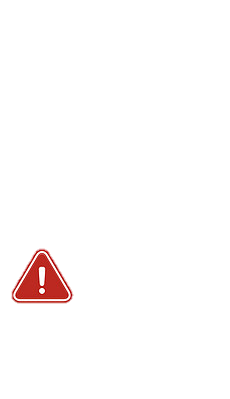 (1)資源回收室(2)水塔下方(3)腳踏車車棚(4)活動中心後方綜合球場(5)活動中心後方落葉堆肥區(6)籃球場©(7)超場西側角落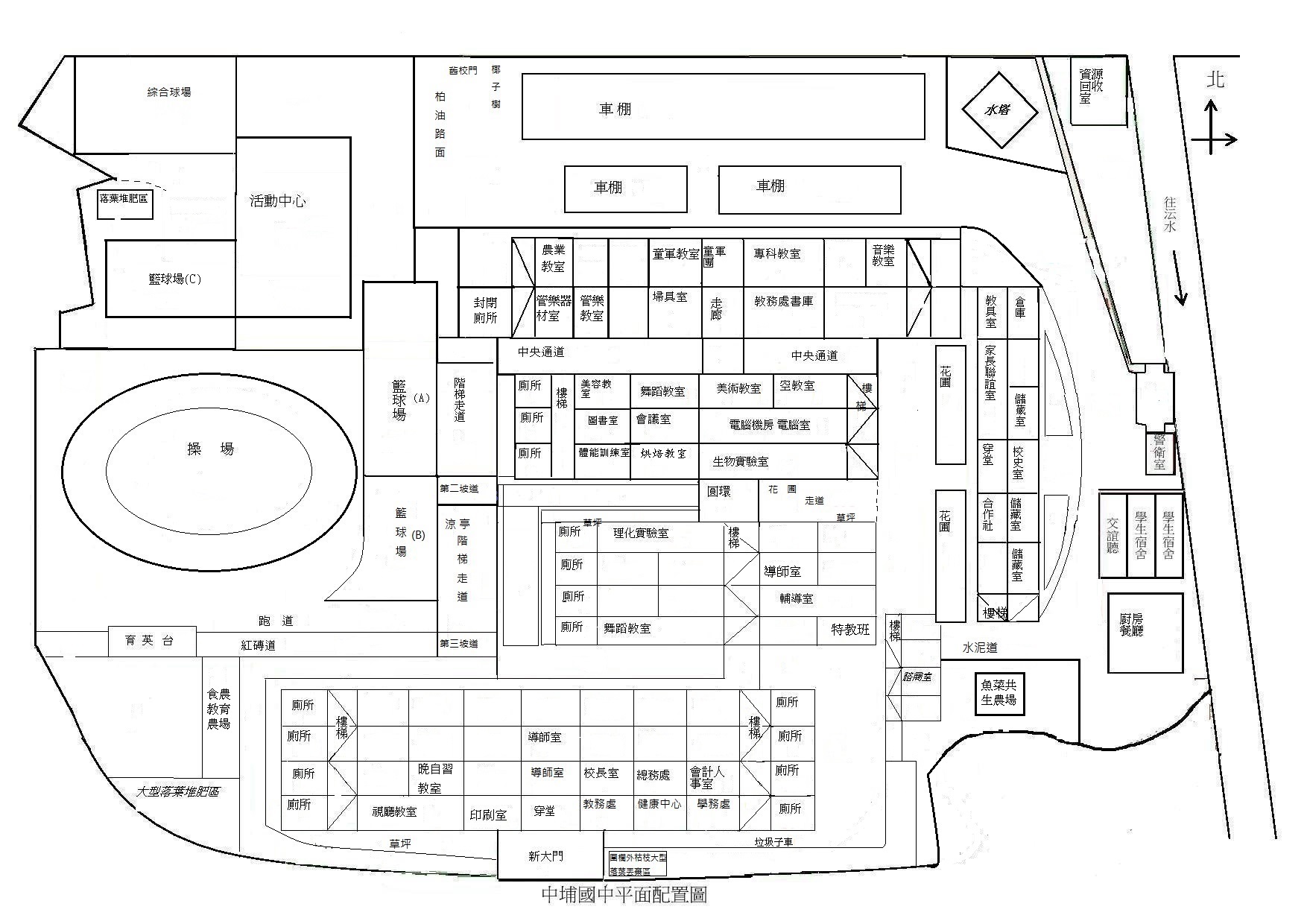 (8)育英台後側(9)食農教育農場(10)廚房餐廳外圍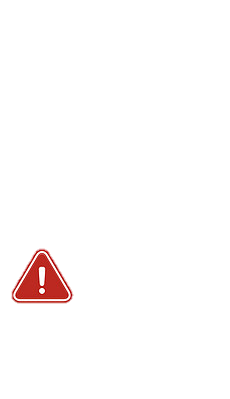 